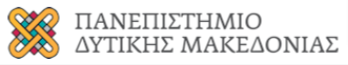 ΤΙΤΛΟΣ ΠΡΑΞΗΣ: Υποστήριξη των εκπαιδευτικών δραστηριοτήτων του Πανεπιστημίου Δυτικής Μακεδονίας με την ενσωμάτωση ενισχυτικής διδασκαλίας επιπρόσθετα των κύριων διαλέξεων για το ακαδημαϊκό έτος 2021-2022 
ΕΠ: «Ανάπτυξη Ανθρώπινου Δυναμικού, Εκπαίδευση και Δια Βίου Μάθηση 2014-2020» που συγχρηματοδοτείται από το Ευρωπαϊκό Κοινωνικό Ταμείο (ΕΚΤ) και από Εθνικούς πόρους
ΦΟΡΕΑΣ ΧΡΗΜΑΤΟΔΟΤΗΣΗΣ: Υπουργείο Παιδείας και Θρησκευμάτων
MIS/ ΚΩΔ.ΠΡΟΓΡ: 5162202/80763Πρόγραμμα ενισχυτικής διδασκαλίας στην Οικονομετρία IIΕπιβλέπουσα Καθηγήτρια: Δριτσάκη ΧάιδωΕπικουρική Υπότροφος: Καραγιαννοπούλου ΣοφίαΣτα πλαίσια του μαθήματος “Οικονομετρία II”, θα δοθεί ενισχυτική διδασκαλία τις εξής μέρες και ώρες:*Τις μέρες και ώρες που δεν αναγράφεται τμήμα μπορεί να έρθει όποιος φοιτητής το επιθυμεί ανεξάρτητα με το αν βρίσκεται σε κάποιο τμήμα.Πε 14/4Τε 4/5Πε 5/5Τε 11/5Πε 12/5Τε 17/5Πε 19/5Τε 25/5Πε 26/5Δε 14/6Ώρες9:00-10:00(ΤΜΗΜΑ Γ) Εργ.11079:00-10:00 (ΤΜΗΜΑ Γ)Εργ.1107“ΔιεξαγωγήΦοιτητικώνΕκλογών”9:00-10:00(ΤΜΗΜΑ Γ)Εργ.110712:00-14:00 (A-K)10:00-11:00(ΤΜΗΜΑ Ε)Εργ.110710:00-11:00(ΤΜΗΜΑ Β)Εργ.110710:00-11:00(ΤΜΗΜΑ Ε)Εργ.110710:00-11:00 (ΤΜΗΜΑ Β)Εργ.110710:00-11:00 (ΤΜΗΜΑ Ε)     Εργ.110710:00-11:00(ΤΜΗΜΑ Ε)Εργ.110710:00-11:00 (ΤΜΗΜΑ Β)Εργ.110710:00-11:00 (ΤΜΗΜΑ Ε)Εργ.110714:00-16:00 (Λ-Ω)11:00-12:00(ΤΜΗΜΑ Δ)Εργ.110711:00-12:00(ΤΜΗΜΑ Α)Εργ.110711:00-12:00(ΤΜΗΜΑ Δ)Εργ.110711:00-12:00(ΤΜΗΜΑ Α)Εργ.110711:00-12:00(ΤΜΗΜΑ Δ)Εργ.110711:00-12:00(ΤΜΗΜΑ Δ)Εργ.110711:00-12:00(ΤΜΗΜΑ Α)Εργ.110711:00-12:00(ΤΜΗΜΑ Δ)Εργ.1107Τε 1/6Πε 2/6Τε 8/6*Πε 9/6*Δε 12/9*Τρ 13/9*Δε 14/6Ώρες9:00-10:00 (ΤΜΗΜΑ Γ)Εργ.11079:00-10:00Εργ.11079:00-10:00Εργ.11079:00-10:00Εργ.110712:00-14:00 (A-K)10:00-11:00(ΤΜΗΜΑ Β)     Εργ.110710:00-11:00(ΤΜΗΜΑ Ε)Εργ.110710:00-11:00Εργ.110710:00-11:00Εργ.110710:00-11:00Εργ.110710:00-11:00Εργ.110714:00-16:00 (Λ-Ω)11:00-12:00(ΤΜΗΜΑ Α)Εργ.110711:00-12:00(ΤΜΗΜΑ Δ)Εργ.110711:00-12:00Εργ.110711:00-12:00Εργ.110711:00-12:00Εργ.110711:00-12:00Εργ.1107